    Карар                    ПОСТАНОВЛЕНИЕ          «29» август 2019 й.                       №70                «29» августа  2019г.О присвоении адреса объектам адресацииРуководствуясь Федеральным законом от 06.10.2003 № 131-ФЗ "Об общих принципах организации местного самоуправления в Российской Федерации", Федеральным законом от 28.12.2013 № 443-ФЗ "О федеральной информационной адресной системе и о внесении изменений в Федеральный закон "Об общих принципах организации местного самоуправления в Российской Федерации", Правилами присвоения, изменения и аннулирования адресов, утвержденными Постановлением Правительства Российской Федерации от 19.11.2014 № 1221, ПОСТАНОВЛЯЮ:1. Присвоить следующие адреса:– земельному участку с кадастровым номером: 02:02:200401:49, присвоить адрес: Российская Федерация, Республика Башкортостан, Альшеевский муниципальный район, Сельское поселение Чебенлинский сельсовет, деревня Кызыл Юл, улица Лесная, земельный участок 2а;– земельному участку с кадастровым номером: 02:02:200401:26, присвоить адрес: Российская Федерация, Республика Башкортостан, Альшеевский муниципальный район, Сельское поселение Чебенлинский сельсовет, деревня Кызыл Юл, улица Лесная, земельный участок 32а;– земельному участку с кадастровым номером: 02:02:200301:375, присвоить адрес: Российская Федерация, Республика Башкортостан, Альшеевский муниципальный район, Сельское поселение Чебенлинский сельсовет, село Чебенли, улица Молодежная, земельный участок 16;– земельному участку с кадастровым номером: 02:02:200301:186, присвоить адрес: Российская Федерация, Республика Башкортостан, Альшеевский муниципальный район, Сельское поселение Чебенлинский сельсовет, село Чебенли, улица Центральная, земельный участок 6б;– земельному участку с кадастровым номером: 02:02:200301:188, присвоить адрес: Российская Федерация, Республика Башкортостан, Альшеевский муниципальный район, Сельское поселение Чебенлинский сельсовет, село Чебенли, улица Шаймуратова, земельный участок 5а;– земельному участку с кадастровым номером: 02:02:200301:184, присвоить адрес: Российская Федерация, Республика Башкортостан, Альшеевский муниципальный район, Сельское поселение Чебенлинский сельсовет, село Чебенли, улица Шаймуратова, земельный участок 3а;– земельному участку с кадастровым номером: 02:02:200301:14, присвоить адрес: Российская Федерация, Республика Башкортостан, Альшеевский муниципальный район, Сельское поселение Чебенлинский сельсовет, село Чебенли, улица Победы, земельный участок 18А;– земельному участку с кадастровым номером: 02:02:200301:178, присвоить адрес: Российская Федерация, Республика Башкортостан, Альшеевский муниципальный район, Сельское поселение Чебенлинский сельсовет, село Чебенли, улица Булатова, земельный участок 20/1;– земельному участку с кадастровым номером: 02:02:200301:112, присвоить адрес: Российская Федерация, Республика Башкортостан, Альшеевский муниципальный район, Сельское поселение Чебенлинский сельсовет, село Чебенли, улица Центральная, земельный участок 23;– земельному участку с кадастровым номером: 02:02:200101:204, присвоить адрес: Российская Федерация, Республика Башкортостан, Альшеевский муниципальный район, Сельское поселение Чебенлинский сельсовет, деревня Сарышево, улица Центральная, земельный участок 1/1;– земельному участку с кадастровым номером: 02:02:200201:270, присвоить адрес: Российская Федерация, Республика Башкортостан, Альшеевский муниципальный район, Сельское поселение Чебенлинский сельсовет, деревня Тюбетеево, улица Центральная, земельный участок 22/1;– земельному участку с кадастровым номером: 02:02:200201:283, присвоить адрес: Российская Федерация, Республика Башкортостан, Альшеевский муниципальный район, Сельское поселение Чебенлинский сельсовет, деревня Тюбетеево, улица Демы, земельный участок 1/2;– земельному участку с кадастровым номером: 02:02:200201:286, присвоить адрес: Российская Федерация, Республика Башкортостан, Альшеевский муниципальный район, Сельское поселение Чебенлинский сельсовет, деревня Тюбетеево, улица Демы, земельный участок 1/1;– земельному участку с кадастровым номером: 02:02:200201:293, присвоить адрес: Российская Федерация, Республика Башкортостан, Альшеевский муниципальный район, Сельское поселение Чебенлинский сельсовет, деревня Тюбетеево, улица Демы, земельный участок 2/1;– земельному участку с кадастровым номером: 02:02:200201:294, присвоить адрес: Российская Федерация, Республика Башкортостан, Альшеевский муниципальный район, Сельское поселение Чебенлинский сельсовет, деревня Тюбетеево, улица Демы, земельный участок 2/2;2. Контроль за исполнением настоящего Постановления оставляю за собой.Глава сельского поселения                                                        В.Р.МинигалеевКарар                    ПОСТАНОВЛЕНИЕ          «28» август 2019 й.                       №69                «28» августа  2019г.Об аннулировании сведений об адресах вгосударственном адресном реестреРуководствуясь Федеральным законом от 06.10.2003 № 131-ФЗ "Об общих принципах организации местного самоуправления в Российской Федерации", Федеральным законом от 28.12.2013 № 443-ФЗ "О федеральной информационной адресной системе и о внесении изменений в Федеральный закон "Об общих принципах организации местного самоуправления в Российской Федерации", Постановление Правительства РФ от 22.05.2015 № 492 "О составе сведений об адресах, размещаемых в государственном адресном реестре, порядке межведомственного информационного взаимодействия при ведении государственного адресного реестра, о внесении изменений и признании утратившими силу некоторых актов Правительства Российской Федерации", в связи с фактическим отсутствием адресов на территории муниципального образования, ПОСТАНОВЛЯЮ:Аннулировать следующие сведения об адресах в государственном адресном реестре (ГАР):- Российская Федерация, Республика Башкортостан, Альшеевский муниципальный район, Сельское поселение Чебенлинский  сельсовет, село Чебенли, улица Молодежная, земельный участок 16 Уникальный номер адреса объекта адресации в ГАР:  64ce3a1c-8adc-405f-9d4a-d88cab837228             - Российская Федерация, Республика Башкортостан, Альшеевский муниципальный район, Сельское поселение Чебенлинский сельсовет, деревня Кызыл Юл, улица Второсталинская.      Уникальный номер адреса объекта адресации в ГАР: 17909509-ed4d-4c3b-80f0-8592dd7017d7                                    2. Контроль за исполнением настоящего Постановления оставляю за собой.Глава сельского поселения                                                        В.Р.МинигалеевБАШКОРТОСТАН РЕСПУБЛИКАҺЫ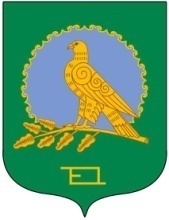 ӘЛШӘЙ РАЙОНЫМУНИЦИПАЛЬ РАЙОНЫНЫҢСЕБЕНЛЕ АУЫЛ СОВЕТЫАУЫЛ БИЛӘМӘҺЕХАКИМИӘТЕ(Башкортостан РеспубликаһыӘлшәй районыСебенле ауыл советы)АДМИНИСТРАЦИЯСЕЛЬСКОГО ПОСЕЛЕНИЯЧЕБЕНЛИНСКИЙ СЕЛЬСОВЕТМУНИЦИПАЛЬНОГО РАЙОНААЛЬШЕЕВСКИЙ РАЙОНРЕСПУБЛИКИ БАШКОРТОСТАН(Чебенлинский сельсоветАльшеевского районаРеспублики Башкортостан)БАШКОРТОСТАН РЕСПУБЛИКАҺЫӘЛШӘЙ РАЙОНЫМУНИЦИПАЛЬ РАЙОНЫНЫҢСЕБЕНЛЕ АУЫЛ СОВЕТЫАУЫЛ БИЛӘМӘҺЕХАКИМИӘТЕ(Башкортостан РеспубликаһыӘлшәй районыСебенле ауыл советы)АДМИНИСТРАЦИЯСЕЛЬСКОГО ПОСЕЛЕНИЯЧЕБЕНЛИНСКИЙ СЕЛЬСОВЕТМУНИЦИПАЛЬНОГО РАЙОНААЛЬШЕЕВСКИЙ РАЙОНРЕСПУБЛИКИ БАШКОРТОСТАН(Чебенлинский сельсоветАльшеевского районаРеспублики Башкортостан)